Об организации образовательного процесса в связи с климатическими условиямиВ соответствии с приказом Управления образования Окружной администрации города Якутска «Об организации образовательного процесса в муниципальных образовательных учреждениях городского округа «город Якутск» в связи с климатическими условиями» № 01-10/18 от 18 января 2021 года, в целях сохранения жизни и здоровья обучающихся на основании протокола  совещания исполняющего обязанности главы  городского округа «город Якутск» № ПР-ГЛ-3 от 18 января 2021 года и прогнозным показателям погоды на неделю Федерального государственного бюджетного учреждения «Якутское управление по гидрометеорологии и мониторингу окружающей среды, приказа Управления ФКиС ОА города Якутска  от 18 января 2021 года № 02-01/12 «Об организации образовательного процесса в Детско-юношеских спортивных школах городского округа «город Якутск» в связи с климатическим  условиями, ПРИКАЗЫВАЮ:Организовать образовательный процесс с 19 января 2021 года  по 25 января 2021 года в связи с климатическими условиями в дистанционной форме с 1 по 11 классы.Тренерам-преподавателям обеспечить своевременное оповещение обучающихся и их родителей (законных представителей) об актированных днях.Заместителю директора по УВР (Качановская О.Е.)  обеспечить своевременную корректировку образовательных программ в целях прохождения учебных программ в полном объеме.4. Контроль исполнения настоящего приказа оставляю за собой. Директор                                       		п/п				           Н.Г. Цыпандин   Ознакомлены: ____п/п_______ Качановская О.Е.Муниципальное бюджетное учреждение дополнительного образования «Детско-юношеская спортивная школа №1» городского округа «город Якутск»(МБУ ДО ДЮСШ № 1)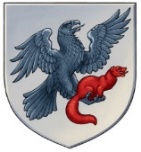 «Дьокуускай куорат» куораттааҕы уокуругун«1 нүɵмэрдээх оҕо спортивнай оскуолата»эбии үɵрэхтээhиҥҥэмуниципальнай бюджет тэрилтэтэ ул. Дзержинского 5, г. Якутск, 677000, тел/факс. (4112)34-14-62, тел. (4112)42-01-05, e-mail: dush1ykt@mail.ruул. Дзержинского 5, г. Якутск, 677000, тел/факс. (4112)34-14-62, тел. (4112)42-01-05, e-mail: dush1ykt@mail.ruул. Дзержинского 5, г. Якутск, 677000, тел/факс. (4112)34-14-62, тел. (4112)42-01-05, e-mail: dush1ykt@mail.ruПРИКАЗ«___18__» _января_ 2021 г.                                                                                  №01-08/ _02_                                                              ПРИКАЗ«___18__» _января_ 2021 г.                                                                                  №01-08/ _02_                                                              ПРИКАЗ«___18__» _января_ 2021 г.                                                                                  №01-08/ _02_                                                              